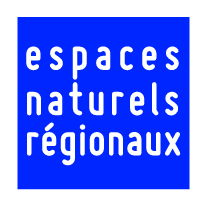 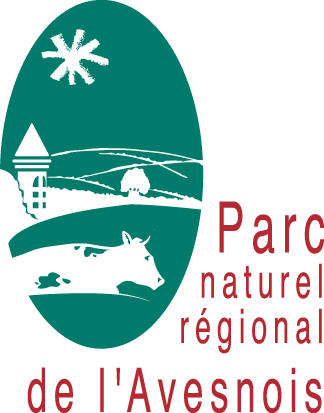 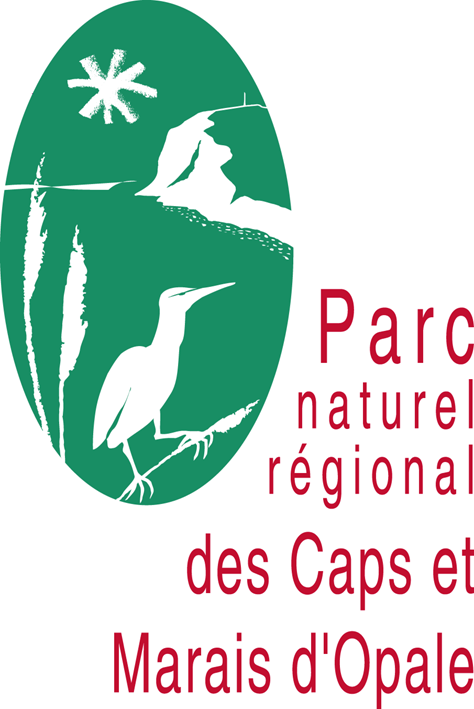 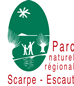 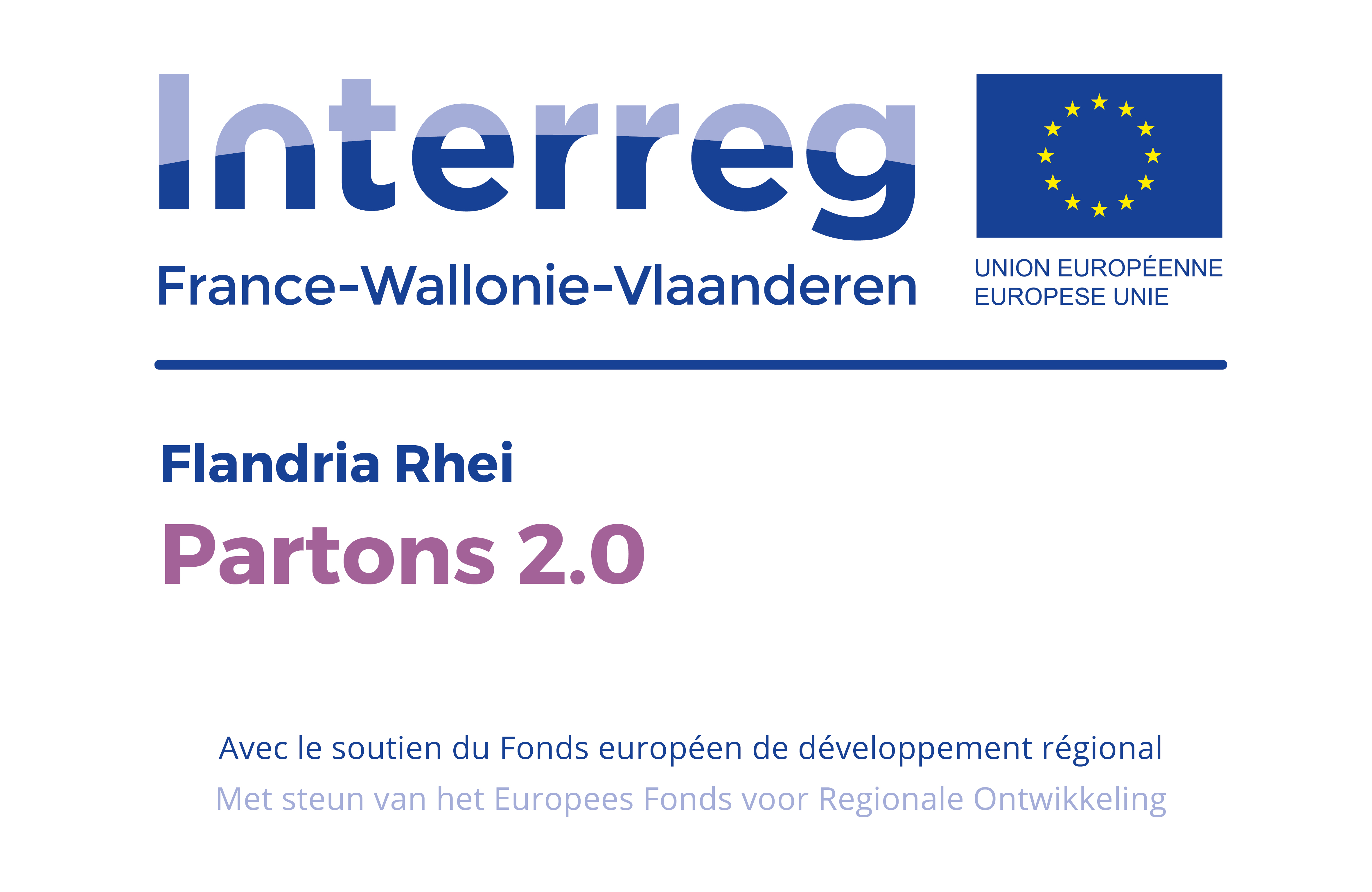 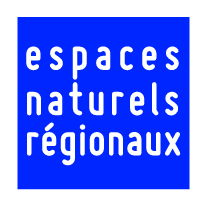 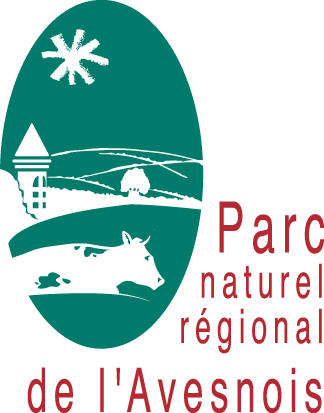 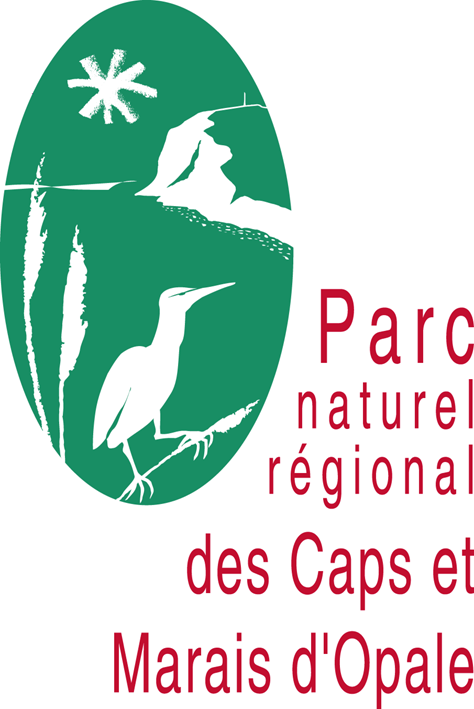 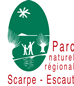 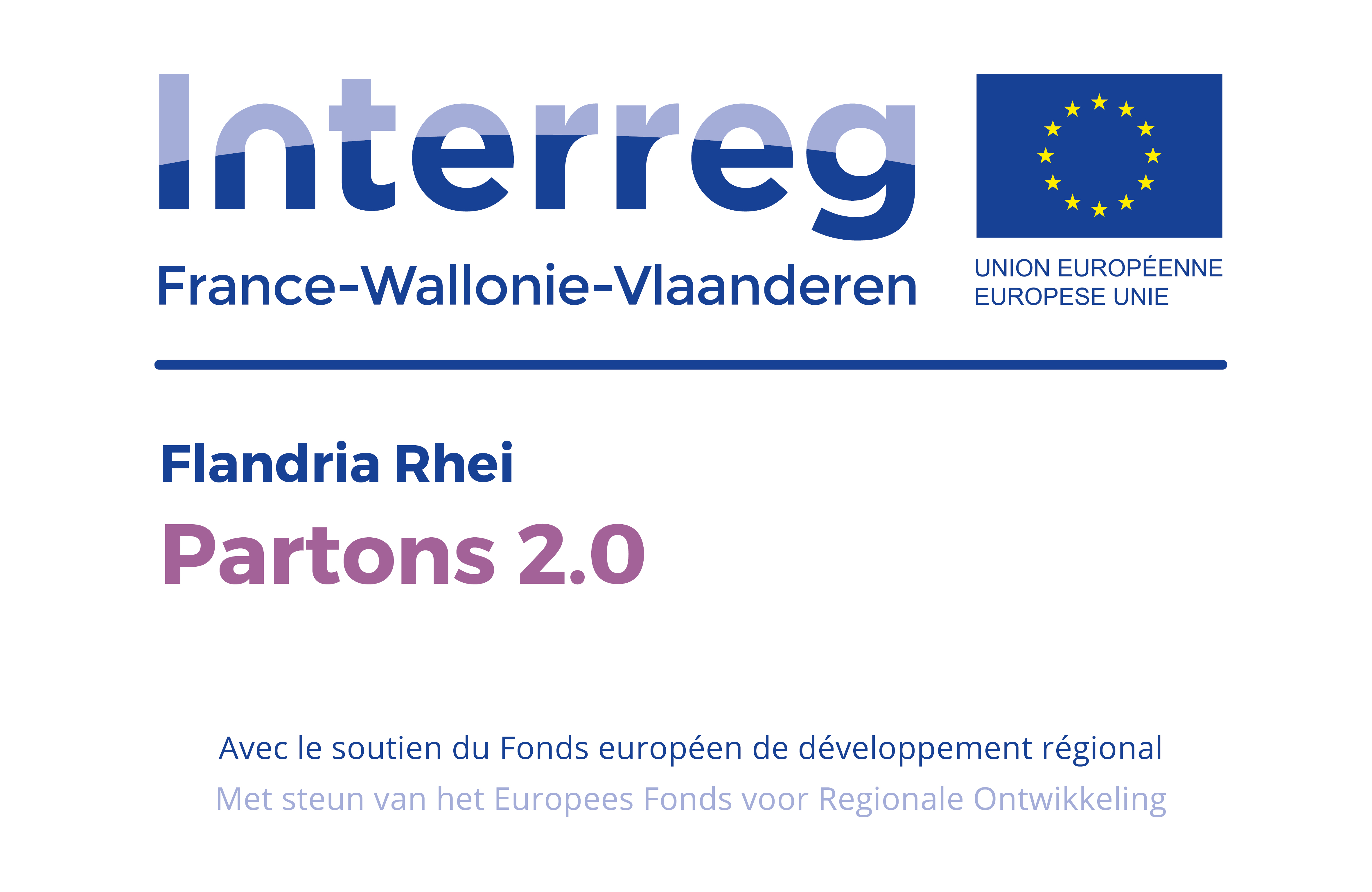 CONTENU DU DOSSIER DE CANDIDATURE « Comment mieux valoriser les espaces publicsde nos villages et bourgs ?»Le dossier de candidature est composé :D’un courrier du Porteur du projet précisant les raisons pour lesquelles il souhaite se lancer dans un programme de valorisation des espaces publics. Du questionnaire dûment complété (ci-après)D’un plan de localisation du site du projet De photos du site du projetDe la délibération éventuelle du conseil municipal, du conseil d‘administration, ou autre instance de décision, relative au projetDes autres pièces que vous jugerez utiles à la présentation de votre projetProcédure : Téléchargez le dossier de candidature, complétez-le, enregistrez-le et renvoyez-le avant le 17 juin 2018 par mail ou courrier à l’adresse suivante :Selon le territoire de Parc concerné :Parc naturel régional de l’Avesnois:Maison du Parc, Grange Dîmière – 4 cour de l’Abbaye BP3 59550 MAROILLEScorinne.bury@parc-naturel-avesnois.comPersonne référente : Corinne Bury au 03 27 14 90 85Parc naturel régional des Caps et Marais d’OpaleMaison du Parc, Manoir du Huisbois – Le Wast 62142 COLEMBERT mlemaire@parc-opale.frPersonne référente : Maxime Lemaire au 03 21 38 92 17Parc naturel régional Scarpe-EscautMaison du Parc, Le Luron – 357, rue Notre Dame d’Amour 59230 SAINT-AMAND LES EAUX c.tesniere@pnr-scarpe-escaut.frPersonne référente : Christophe Tesnière au 03 27 19 19 70QUESTIONNAIRE DE PRESENTATION DU PROJETPorteur de projet : Localisation du projet (nom de la commune, lieu-dit, …,) Interlocuteur :  Fonction :	N° de téléphone : Informations générales en tant que porteur du projet :Vos.motivations : Le co-financement avec la structure porteuse du projet : Les autres partenariats techniques et financiers déjà engagés, en cours ou ressentis :Vos attentes sur l’accompagnement souhaité de votre projet dans le cadre de cet appel à candidatures :Description du projet :2.1 Stade d’avancement du projet :Le programme est-il encore au stade de l’idée ? 	oui 	non	Des pré-études ont-elles été réalisées ? 	oui 		non	si oui, préciser lesquelles :      	A quelle échéance est prévue la réalisation du projet ? Informations complémentaires : A quel(s) enjeu(x) répond votre projet ?  Cocher la ou les cases suivantes : La qualité de la santé et du bien-être		 La promotion d’un patrimoine L’amélioration de la biodiversité		 La création/prise en compte d’un aménagement Une dynamique économique		 Un urbanisme qui n’exclut pas Autres :      2.2 Le site :Le site d’implantation des futurs aménagements dans la commune est-il identifié ? oui 	non Si oui, où est-il situé ? (indiquez sa localisation sur un plan de zonage cadastré) :Quelle est la surface du site à aménager (en hectares) ? :      Indiquez le classement de la zone sur le document d’urbanisme (si existant) : U, 1AU, 2 AU, NC, A, N ?Le site est-il :	 Propriété communale 	 	 Autres :      Quelles innovations recherchez-vous dans les objectifs/moyens de valoriser  votre (vos) espace(s) public(s) ? Sur le programme d’aménagement :Quels sont les types d’aménagements prévus ou pressentis et les principes de gestion de l’espace public ?Sur l’implication citoyenne : De quelle façon les habitants ont-ils été impliqués dans le projet, ou seront-ils impliqués dans le cas d’un projet à venir ? Vos attentes sur les types de contributionsCocher la ou les cases suivantes : La réalisation d’une expertise de votre projet La réalisation d’études de faisabilité, d’enquêtes ou autres outils d’aides à la décision La formalisation technique de votre projet L’organisation d’une animation pour faciliter les échanges entre partenaires locaux  L’organisation d’une animation spécifique avec les citoyens L’organisation d’une animation culturelle dans les espaces publics L’organisation de formations Le montage financier du projet L’acquisition de petit matériel Une communication spécifique sur le projet Autres attentes :      Autres compléments sur votre projet que vous souhaiteriez porter à notre connaissance